BABYBABY.247695@2freemail.com 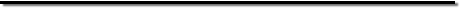 PROFESSIONAL PROFILE:Performance driven and results oriented Office Administrator (Technical/Non-Technical) professional with extensive (8 years) experience in secretarial, office support and management.With strong background in office support, administration and management.Organized and self motivated individual with the ability to work autonomously while adhering to deadlines. Multi-tasked, excellent Team player, detail-oriented.Harmoniously interacts and communicates with multicultural environment at all levels of seniority. Exceeding Project Progress Stretch Target 2013 - Outstanding contribution award.PROFESSIONAL EXPERIENCE:Office Administrator IIOffice of the Sr. Project Manager -Technical & Support Services (Projects Division)ABU DHABI GAS DEVELOPMENT LTD. (AL HOSN GAS) contract hired employee UAE (March 2012– Present)Manages all incoming and outgoing communication and documentation for the SPM-Technical and Support ServicesProof reads documents all incoming and outgoing communication and documentation for the SPM-Technical and Support ServicesActs as liaison between the SPM- Technical and Support Services and to all department managers and subordinates in transmitting directives, instructions or assignments and following up its statusConsolidates information, charts and graphs in updating management reports, Technical review, Scope of Work (SOW) and Lessons Learned reportsImplement as per directive the necessary arrangements for every Executive, Division and Department meetings initiated by the Technical & Support Department and keeps records of the proceedingsDrafts and prepare letters, memorandums, agendas, reports.Plans, coordinates and arranges necessary for all trainings courses, site travels, and duty travelsPerforms the basic ACONEX procedures – which are to upload, supersede and transmit documentsClose monitors all the documents initiated by Technical and Support Services Department that are under approval in Deputy Sr. Vice President, Sr. Vice President and CEO Offices and update the departments concernedManages and maintain the needs like stationeries, stamps and business card requests and other general services needsLeverages with the different divisions to follow up the status of requests, queries and update the Projects-Technical & Support DepartmentEstablished and maintain various up to date management system and perform other related function as they arise and as delegated by the SPM-Technical & SupportSECRETARY CUM RECEPTIONISTFAYLAKA GROUP OF CO. 	FAYLAKA M.E. GENERAL CONTRACTING LLC;FAYLAKA MEDICAL TRADING LLCAbu Dhabi, UAE (November 2008 – March 2012)Diversified organizing and filing of documents such as incoming and outgoing emails, faxes and lettersMaintained a complete company or personal contact details of all our company’s clients, suppliers or business associates Planned and coordinated the daily scheduled engagements like meeting and appointments of the Managing Director and Managing PartnerMaintained up to date files of all documents of Employees and Site Laborers, Car Registrations, Trade Licenses, Chamber of Commerce and other necessary documents Tasked to answer telephone calls and queries while observing proper telephone etiquettesAuthorized to make and sign signatures in Local Purchase Orders and QuotationsAssigned to do Material Submittals that are to be distributed to sub-contractorsInquired and coordinated with the suppliers for prices, orders and delivery of required materialsScheduled the Employees Annual vacation calendar as well as arranging their flight bookingsAssigned in preparation of enquiries and close follow up to ensure quotations are received on time.Multi-tasked routine office work, filing, faxing, photo copying, logistics, and emails.CERTIFICATE / TRAININGS:CERTIFICATE OF RECOGNITION for OUTSTANDING CONTRIBUTION“Exceeding Project Progress Stretch Target – 2013”Shah Gas Development ProjectMarch 25, 2014, UAEEFFECTIVE LEGAL WRITING AND CONTRACT REVIEW Tides 5, Eastern Mangroves, UAENovember 10-11, 2014; CERTIFICATE IN STRATEGIC THINKING AND PLANNINGMeeting Room 2, Dusit Thani Hotel, Dubai, UAEAugust 24-27, 2014; 8:00am - 2:00pm			ABAMI - GROUP DYNAMICS PROGRAMMeeting Room; Abu Dhabi Golf Club, Abu Dhabi, UAEApril 1-2, 2014; 8:00am - 3:00pmADMINISTRATION AND OFFICE MANAGEMENTDiwan- Meeting Room; Beach Rotana Hotel, UAEDecember 11-12, 2013; 8:00am - 3:00pmTECHNICAL REPORT WRITING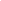 Diwan - Meeting Room; UAEAugust 25-27, 2013; 8:00am – 3:00pmBUSINESS PROTOCOL & ETIQUETTEDiwan - Meeting Room; Beach Rotana Hotel, UAEJuly 1-3, 2012; 8:00 am – 3:00 pm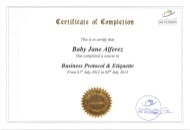 BUSINESS PROTOCOL & ETIQUETTEDiwan - Meeting Room; Beach Rotana Hotel, UAEJuly 1-3, 2012; 8:00 am – 3:00 pmACADEMIC HISTORY:Bachelor of Science in Commerce Major in Business Administration(School Year: 2002 – 2006)Pacasum CollegePhilippinesCOMPUTER SKILLS:Computer Skills	:	MS – Word, Excel, Powerpoint, Projects and ACONEXTyping speed		:	60 words/minutePERSONAL PROFILE:Nationality		: 	FilipinoMarital Status		: 	SingleLanguages known	:  	Filipino and English 	Date of Birth		:	February 20, 1983